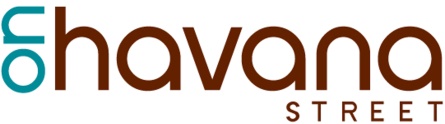 NOTICE OF REGULAR MEETING OF THE HAVANA BUSINESS IMPROVEMENT DISTRICT	NOTICE IS HEREBY GIVEN that the Board of Directors of the HAVANA BUSINESS IMPROVEMENT DISTRICT, of the City of Aurora on October 15, 2020, VIRTUAL/PHONE-IN meeting at 10am due to Covid 19 mandates, for the purpose of addressing those matters set out in the agenda below and conducting such other business as may properly come before the Board. The meeting is open to the public. Virtual Meeting Details:Please join the meeting from your computer, tablet, or smartphone:https://www.gotomeet.me/onhavanastreetYou can also dial in using your phone:United States: +1 (669) 224-3412 
Access Code: 425-389-565AGENDACall to order at 10amIntroductionsDisclosure of potential conflicts of interestApproval of meeting minutes from Sept. 2020 & Acceptance of Aug. & Sept. 2020 Financials Board Discussions 3rd Party Fee Cap Ordinance, Fact Sheet & Call to ActionMinimum Wage Update2021 Prelim. Budget & Operational Plan Visit Aurora Community Fund & GrubHub Event 11/24Events Business Updates: See Attached & Please ReviewOther Announcements and Public CommentsAdjourn  Next BID Board meeting will be:Thursday, November 19, 2020 – Annual Stakeholders’ Meeting – VIRTUAL Thursday, December 3, 2020 – Board Conference Call with Spencer FaneBY ORDER OF THE BOARD OF DIRECTORS:							HAVANA BUSINESS IMPROVEMENT DISTRICT		_____________________________________	By: President of the Board